Акция  «День объятий  и хороших слов»Цель: способствовать положительному эмоциональному самочувствию.-сплочение воспитанников друг с другом.   Каждый человек нуждается в физическом прикосновении, чтобы почувствовать себя хорошо. Простое земное объятие - одно из замечательных вещей, придуманных человеком. Оно предназначено для помощи одного другому, для передачи силы и, одновременно, получения ее в той же мере.Что дает человеку объятие?СилуЧрез объятия человеку передается энергии. Когда человек один, он чувствует, что силы его иссякли. Человеку необходима подпитка под названием - смелость. Именно оно содержится в объятиях.ЗдоровьеОбъятие в состоянии лечить разбитые сердца. Помогает убрать душевную боль. И для этого не надо ходить за рецептом к врачу.ИнформациюОна проста, ясна и предельно необходима каждому. Обнимая,  мы говорим без слов: "Я знаю тебя. Я верю в тебя. Ценю тебя. Хочу, чтобы у тебя было все хорошо!"ЗащитуЧувствовать себя защищенным необходимо каждому человеку. Особенно это важно детям и старикам. Они самые беззащитные из людей.СмелостьЛюбому человеку необходима поддержка других людей. Особенно она нужна перед выступлением, экзаменом, при принятии какого-то важного решения, при выходе на сцену и т.п. В этот момент объятия наставников, родителей, друзей передает человеку заряд смелости как бы говоря: "Все будет хорошо, ты сможешь. У тебя все получится, ты готов. Ты не один. Мы с тобой".УверенностьКаждому кроме смелости необходима еще и уверенность в себе. Если люди не будут поддерживать друг друга, подбадривать, то, как же двигаться вперед по жизни? Никак! Объятия помогают человеку приобрести необходимую уверенность в себе.Радовать друг друга, поддерживать, защищать, вдохновлять, обнимая - так жить гораздо легче, легче... и добрее.  Что в День объятий можно пожелать?Чтоб руки крепко за любовь держались.Своих родных почаще обнимать,И чтоб дела любые удавались.Еще так много хочется сказать,С Днем обнимашек нежно поздравляя.Пусть будет счастье вам всегда под стать,Вас от души сегодня обнимаем!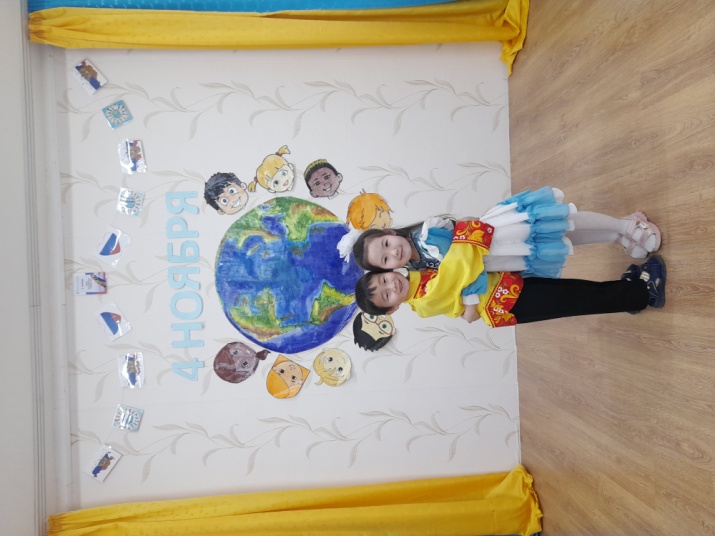 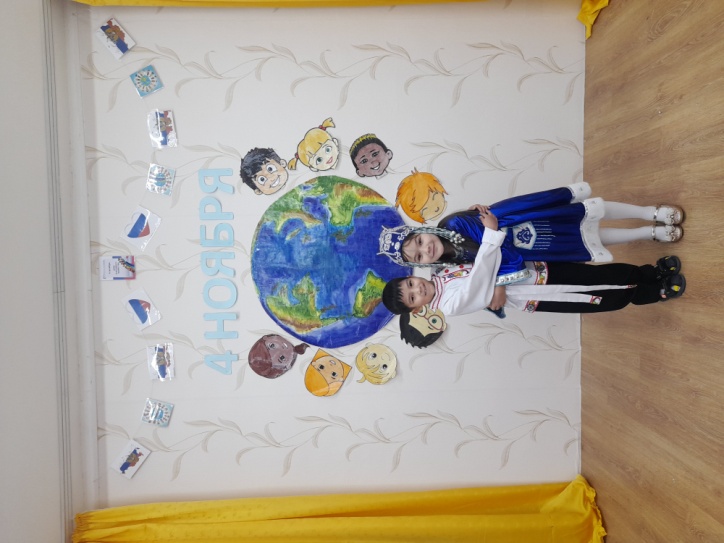 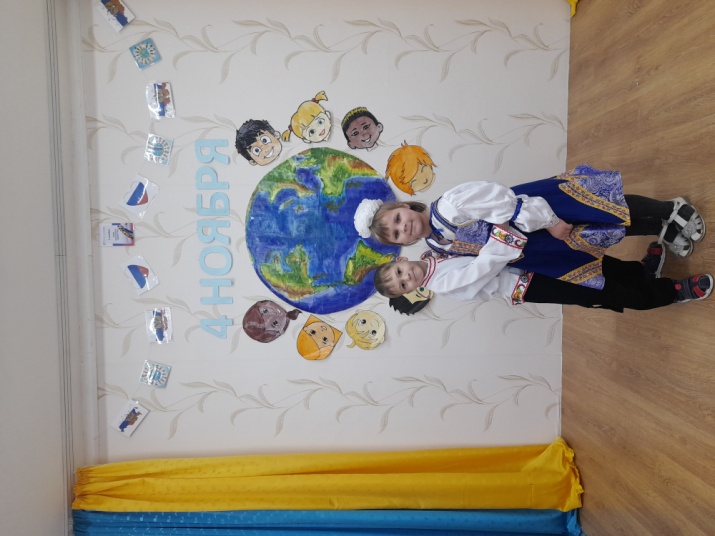 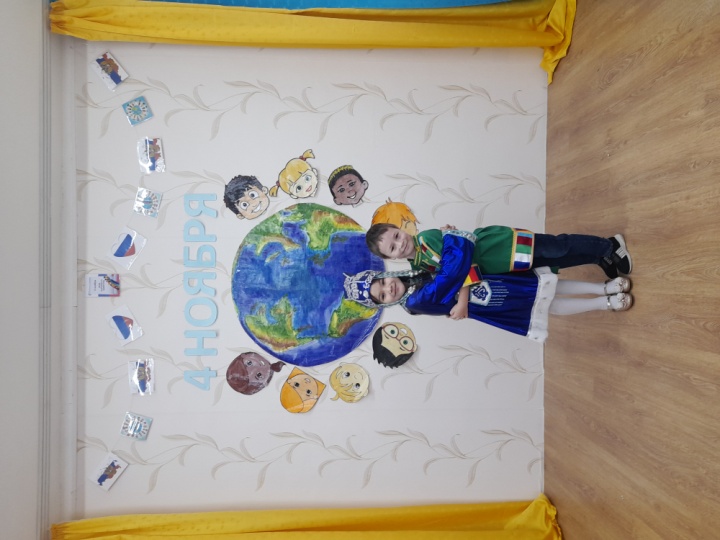 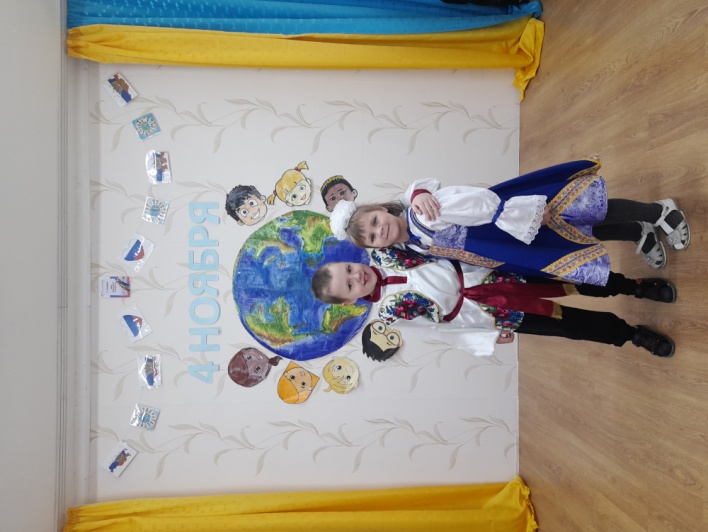 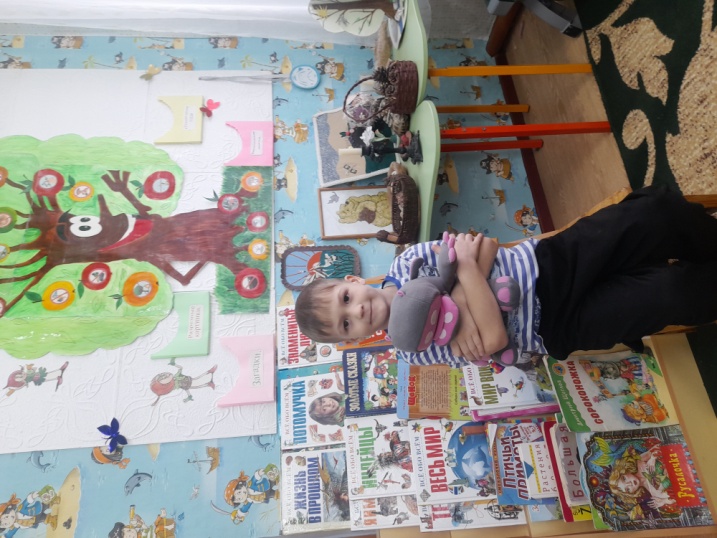 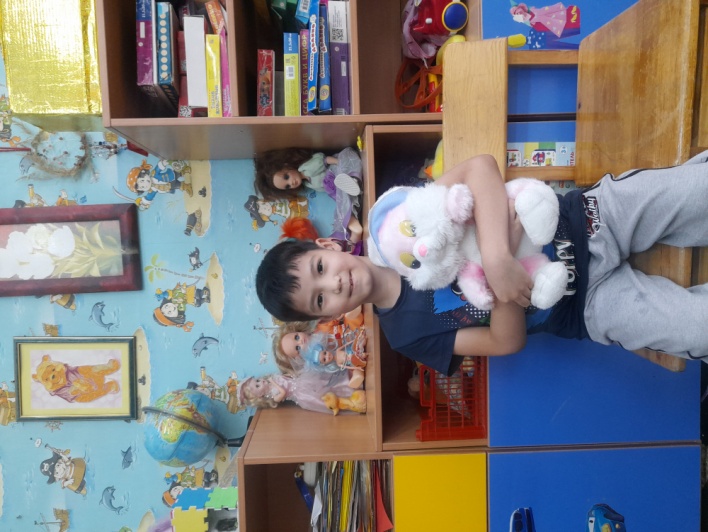 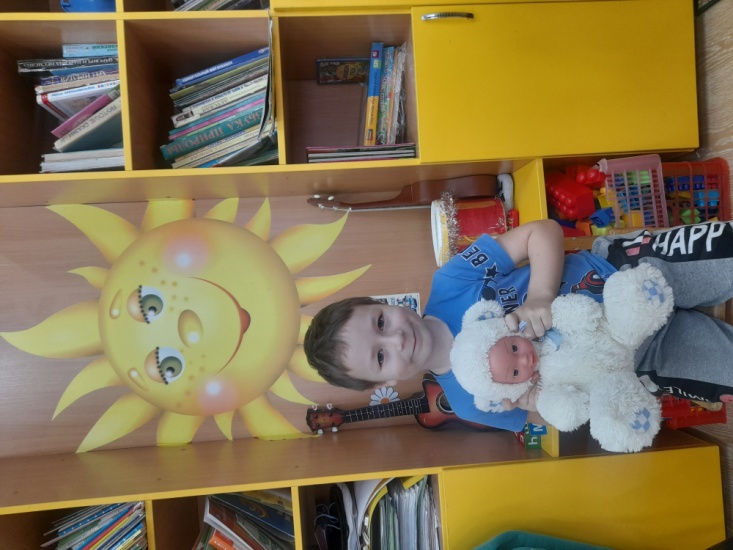 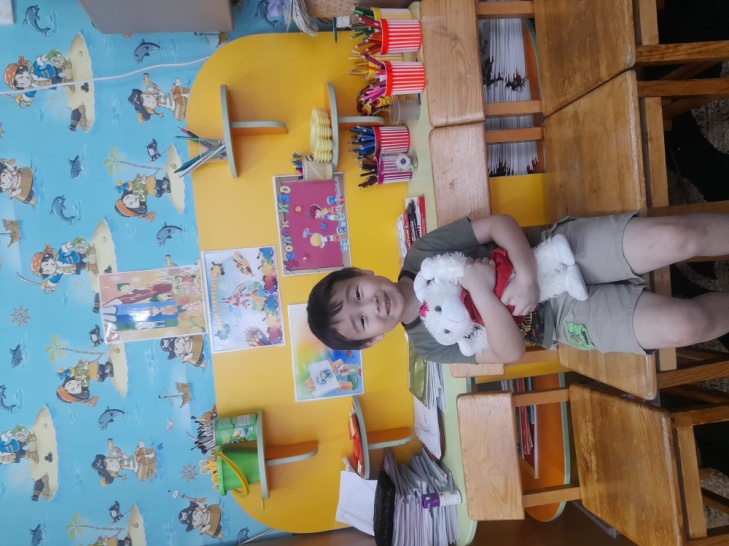 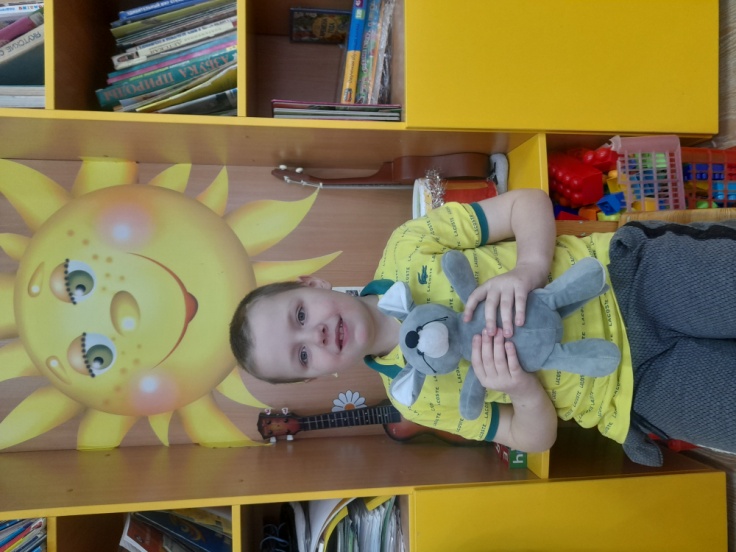 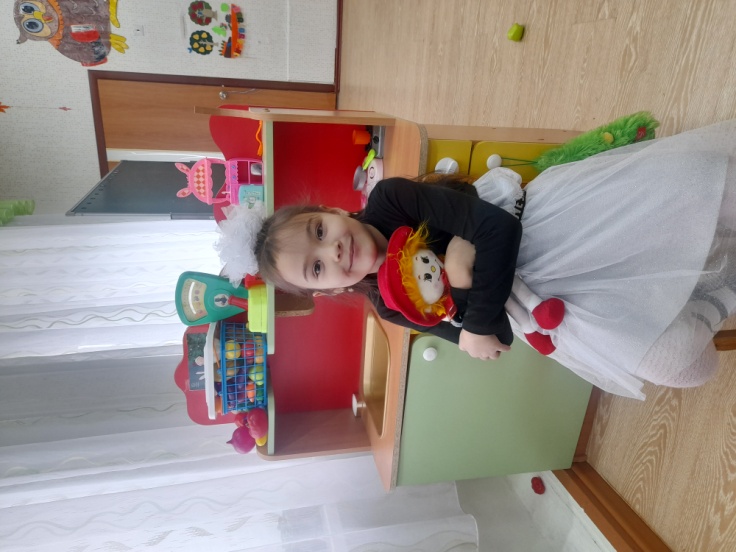 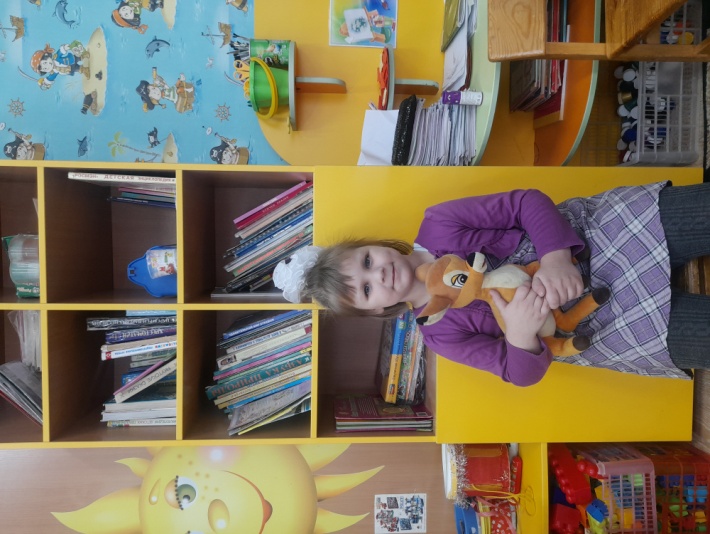 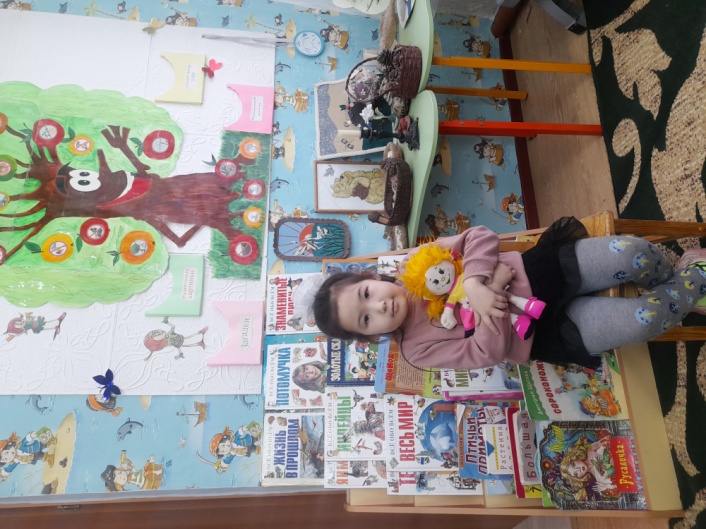 